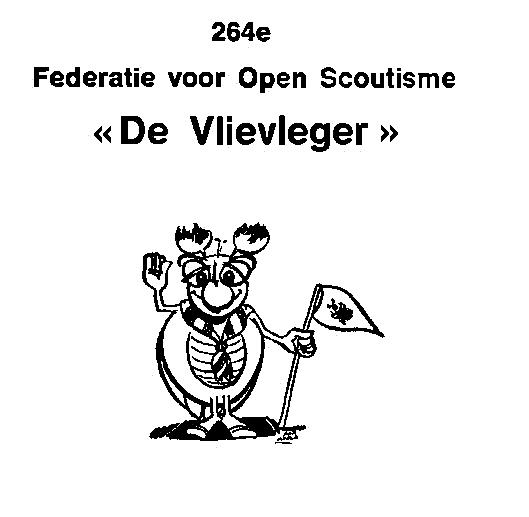 	jaar Vlievlegerzaterdag 13 oktober 201216u: kampvuuracts & voorstelling leiding17u30: gratis aperitief & hapje18u30: Italiaans koud buffet (inschrijvingsstrook aan de achterkant) & dessertenbuffet door seniors voor het buitenlands kampIEDEREEN WELKOM IN ONZE LOKALEN!	Familie: …………………………………………………komt met …………. volwassenen (8€ per persoon)…………. kinderen (4€ per persoon)Inschrijven: elsvalvekens@hotmail.com (016/694404) of ingevulde strook afgeven aan de leiding.Dessertenbuffet apart af te rekenen met de seniors.	--------------------------------------------------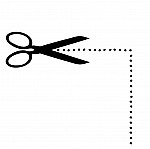 